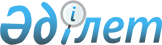 Риддер қалалық мәслихатының 2015 жылғы 16 ақпандағы № 31/2-V "Тұрғын үй көмегінің мөлшерін айқындау және оны көрсету тәртібі туралы Қағидаларды бекіту туралы" шешіміне өзгерістер енгізу туралыШығыс Қазақстан облысы Риддер қалалық мәслихатының 2020 жылғы 4 маусымдағы № 43/2-VI шешімі. Шығыс Қазақстан облысының Әділет департаментінде 2020 жылғы 17 маусымда № 7197 болып тіркелді
      ЗҚАИ-ның ескертпесі.

      Құжаттың мәтінінде түпнұсқаның пунктуациясы мен орфографиясы сақталған.
      Қазақстан Республикасының 2001 жылғы 23 қаңтардағы "Қазақстан Республикасындағы жергілікті мемлекеттік басқару және өзін-өзі басқару туралы" Заңының 6 бабына, Қазақстан Республикасының 1997 жылғы 16 сәуірдегі "Тұрғын үй қатынастары туралы" Заңының 97-бабына сәйкес Риддер қалалық мәслихаты ШЕШІМ ҚАБЫЛДАДЫ:
      1. Риддер қалалық мәслихатының 2015 жылғы 16 ақпандағы № 31/2-V "Тұрғын үй көмегінің мөлшерін айқындау және оны көрсету тәртібі туралы Қағидаларды бекіту туралы" шешіміне (нормативтік құқықтық актілердің мемлекеттік тіркеу Тізілімінде № 3716 тіркелген, 2015 жылғы 20 наурызда №12 "Лениногорская правда" газетінде жарияланған) келесі өзгерістер енгізілсін:
      шешімнің кіріспесі келесі редакцияда жазылсын:
      "Қазақстан Республикасының 1997 жылғы 16 сәуірдегі "Тұрғын үй қатынастары туралы" Заңының 97-бабының 4, 5 тармақтарына, Қазақстан Республикасының 2001 жылғы 23 қаңтардағы "Қазақстан Республикасындағы жергілікті мемлекеттік басқару және өзін-өзі басқару туралы" Заңының 6-бабының 1 тармағының 15) тармақшасына, Қазақстан Республикасы Үкіметінің 2009 жылғы 30 желтоқсандағы № 2314 "Тұрғын үй көмегін көрсету ережесін бекіту туралы" қаулысына сәйкес Риддер қалалық мәслихаты ШЕШІМ ҚАБЫЛДАДЫ:";
      көрсетілген шешіммен бекітілген Тұрғын үй көмегін көрсетудің мөлшері мен тәртібін айқындау Қағидасында:
      бірінші тармақ келесі редакцияда жазылсын:
      "1. Осы аз қамтылған отбасыларға (азаматтарға) тұрғын үй көмегін көрсетудің мөлшері мен тәртібін айқындау Қағидасы (ары қарай Қағида) Қазақстан Республикасының 1997 жылғы 16 сәуірдегі "Тұрғын үй қатынастары туралы" Заңының 97-бабының 4, 5 тармақтарына, Қазақстан Республикасы Үкіметінің 2009 жылғы 14 сәуірдегі № 512 "Әлеуметтік тұрғыдан қорғалатын азаматтарға телекоммуникация қызметтерін көрсеткені үшін абоненттік төлемақы тарифінің көтерілуіне өтемақы төлеудің кейбір мәселелері туралы", 2009 жылғы 30 желтоқсандағы № 2314 "Тұрғын үй көмегін көрсету ережесін бекіту туралы" қаулыларына сәйкес әзірленді.";
      5 тармақтың үшінші абзацында "Ереженің" сөзін "Қағиданың" сөзі болып өзгертілсін;
      5-2 тармақтың екінші абзацында "Ереженің" сөзін "Қағиданың" сөзі болып өзгертілсін.
      2. Осы шешім алғаш ресми жарияланған күнінен кейін күнтізбелік он күн өткен соң қолданысқа енгізіледі.
					© 2012. Қазақстан Республикасы Әділет министрлігінің «Қазақстан Республикасының Заңнама және құқықтық ақпарат институты» ШЖҚ РМК
				
      Сессия төрағасы 

Г. Китаппаева

      Қалалық мәслихат хатшысы 

И. Панченко
